整体看，全球主要经济体持续复苏，及铜市基本面对价格仍形成较明显支撑，但短期市场关注焦点仍在中美关系上，宏观情绪调整下，预计铜价维持高位震荡。操作上，单边观望。套利方面，关注沪铜跨期正套机会，多CU2009空CU2011，入场位0，止损位-200，止盈位+300。一、行情回顾本周铜价呈现冲高回落走势。周初沪铜主力沿10日均线企稳回升至52000元附近，随后中美两国关系紧张局势的升级成为最大利空消息，导致铜价连续两日下挫，并再次跌破10日均线支撑。周内伦铜收跌0.57%至6400美元，沪铜主力2009合约收跌0.37%至51220元。沪铜指数月度持仓量减少9285手至32.2万手，成交量减少48.7万手至152.3万手。二、基本面分析1. 疫情仍在冲击海外铜矿，今年铜矿紧缺或成常态目前海外疫情仍在冲击铜矿供应端，主产国智利、秘鲁等疫情严重，截至7月24日，智利累积确诊病例约34.3万，当日新增2288例；秘鲁累积确诊病例约37.9万，当日新增3923例。由于两国政府对疫情所采取管控措施不同，1-5月智利和秘鲁的铜矿产量影响亦出现差别，2020年1-5月份，智利铜产量240万吨，同比增长3.9%；而秘鲁单5月铜产量同比下滑42.2%。不过随着疫情在智利大型铜矿企业中蔓延，智利的铜矿产量也将逐步受到较大影响，并引发可能的罢工情况出现。 在全球铜矿的供给格局中，拉美地区举足轻重，当前全球铜矿供应格局中，拉丁美洲占比40%左右，雄踞第一，亚洲和北美洲占比分别为22%和14%。拉美地区又以智利、秘鲁两国为主，其中智利矿山铜产量550万吨，占世界铜矿供给的四分之一以上，秘鲁矿山铜产量235万吨，占世界铜矿供给的十分之一以上。ICSG数据显示，2019年铜矿产量为2046万吨，2020年铜矿产量预计下降4%至1965万吨。铜矿供应紧缺将成为今年的常态，这也将对铜价形成明显的底部支撑。2、加工费大概率维持低位，炼厂低利润压制产量增长截至7月24日，SMM铜精矿指数（月）报价49.8美元/吨，环比下调0.05美元/吨。安托法加斯塔旗下Centinela矿山的劳工谈判仍在政府调解中，Zaldivar铜矿的工人接受了修订后的工资报价，罢工得以避免。而秘鲁铜矿运输再度出现干扰，Las Bambas的运输车辆遇袭，同时部分矿山至港口运输的路段也遭受到了堵塞，运输效率受到影响，矿端供应的干扰持续。本周TC维持50美元/吨下方，如此低水平的TC将导致7月国内精铜产量环比继续下降。硫酸方面，由于硫酸自身供大于求格局下，硫酸价格在疫情后出现短暂企稳后，进入7月后再次下调，截至7月20日，全国硫酸（98%）市场价为105元/吨，较6月底的125元/吨，下降20元/吨。就目前铜矿TC及硫酸价格水平来看，两者均处于历史低位水平，对精铜冶炼厂利润不利，从成本端对铜价形成较强的底部支撑。国家统计局官发布产量数据显示，中国6月精炼铜（电解铜）产量为86万吨，同比增长3.5%。1-6月精炼铜（电解铜）产量累计为482.2万吨，同比增长4.6%。3. 整体经济仍处复苏中，国内铜消费边际转弱，国外接力从宏观层面看，3月以来伴随各国猛烈的货币及财政刺激下，全球主要经济体经济景气度回升明显。6月中国官方制造业PMI录得50.9，连续四个月位于荣枯线上方；美国6月ISM制造业PMI反弹至52.6，重回荣枯线上方；7月欧元区Markit制造业PMI初值为51.1，前值为47.4，预期为50，反应该地区的低迷状况再次大幅缓解。随着经济逐步正轨，全球经济恢复有望持续。微观层面看，进入7月国内库存呈现累积，一方面，国内进入铜消费淡季，需求边际转弱，同时，6月精铜进口量明显增加，给国内库存累积带来一定压力；另一方面，精废价差持续扩大至2600上方，废铜替代优势显现，挤压一部分精铜消费。LME库存持续下滑至7月24日的14.1万吨，较5月底的27万吨减少约13万吨，降幅48%，海外需求复苏，接力国内消费。上海保税区库存周内增加0.5万吨至21.1万吨。整体来看，三大显性库存+上海保税区库存合计的库存水平处于近几年的低位水平，且仍保持去化态势中，成为铜价坚挺的主要支撑因素。全球精铜库存变化4.国内现货升贴水情况本周现货市场升水整体呈下降趋势。现货报价从周初升水50~升水110元/吨上抬至升水60~升水130元/吨。周中随着仓单流出货源供给渐显宽裕叠加期铜反弹，贸易商再次显现高位换现意愿而调降报价，但淡季效应之下下游消费乏力，引领升水逐渐下滑。截至周五上海电解铜现货对当月合约报升水20~升水90元/吨，均价较周初下滑25元/吨。按升贴水季节性走势看，目前的升水处相对高位，虽短期回落明显，但鉴于库存仍处近几年低位水平，预计升水回落有限。自3月底开始，受新冠疫情影响，海外经济几乎陷入停滞状态，铜需求也滑向年内低谷，伦铜contango结构迅速扩大，并于5月26日达近八个月以来的低位，即现货贴水34.75美元/吨。随着海外经济重启加快带动铜需求复苏，LME库存由增转减，近月多头合约开始增加，导致近月合约价格的快速反弹。尤其在进入6月以后，LME contango结构迅速收窄，截至7月24日现货升水15.25美元/吨。5、废铜市场情况本周精废价差维持2500元/吨上方，废铜优势明显，一定程度上挤占精铜消费。中国固废化学品管理网发布了2020年第十批限制类公示表，属三季度第二批批文，其中铜废碎料核定进口总量为10110吨。据海关总署最新数据显示， 2020年6月国内铜废碎料进口量为68744.67吨，环比微降1.08%，同比降59.61%；1-6月铜废碎料累计进口430617.60吨，累计同比减少50.17%。1-6月固废化学品管理网共下发了涉铜废碎料批文54.17万吨，由此可知6月末剩余批文约11万吨，叠加7月份发放的第九批和第十批批文，三季度尚有批文剩余约29万吨，数量上较为充裕。按企业的订货情况，预期7月废铜到货量将会恢复增加。6、资金情绪自3月初开始，CFTC净空头持仓持续减少，直至6月初转为净多头持仓，且持续增加至相对高位，截至7月21日，净多持仓为38634手，市场资金看多情绪仍较浓厚。三、价格展望宏观面，中美关系因关闭领事馆事件进一步升级，中国外交部通知美方关闭驻成都总领事馆，中美矛盾持续激化导致市场避险情绪升温施压铜价。数据方面，欧元区7月制造业PMI初值 前值：47.4 预期：50 公布：51.1。德国7月制造业PMI初值 前值：45.2 预期：48 公布：50。美国7月Markit制造业PMI初值 前值：49.8 预期：52 公布：51.3。从数据上看，欧美经济显示持续复苏迹象。产业面，智利安托法加斯塔矿业公司的Zaldivar铜矿的工人接受了修订后的工资报价，罢工得以避免，铜矿供应担忧暂有缓解。但整体铜矿供应偏紧格局依然存在，本周TC维持在50美元/吨下方。库存面，自5月中旬起，LME库存持续下降。亚洲库存去化空间已经被压缩至历史地位，短期内可交割量十分有限，LME0-3月升水持续扩大。整体看，全球主要经济体持续复苏，及铜市基本面对价格仍形成较明显支撑，但短期市场关注焦点仍在中美关系上，宏观情绪调整下，预计铜价维持高位震荡。操作上，单边观望。套利方面，关注沪铜跨期正套机会，多CU2009空CU2011，入场位0，止损位-200，止盈位+300。研究所公司研究所具有一批资深优秀的产业服务、策略实战经验的分析师，具有齐全的期货投询、金属能化农林产业研究、宏观研究、衍生品及专一品种等一体化研究职能。研究致力于为客户提供中国资本市场前瞻性、可操作性的投资方案及各类型市场的研究报告，通过对市场进行深度挖掘，提示投资机会和市场风险，完成对资本市场现象、规律的研究探索，为辖区乃至全国的实体经营和机构运作保驾护航。研究范围涉及目前所有商品期货以及金融衍生品；我们推崇产业链的研究；我们看重数量分析法；我们提倡研究的独立性，鼓励分析师在纷繁复杂的环境下保持清醒，保持市场观点的一致顺延。我们将积极依托股东单位—越秀金控在宏观经济、产业领域的高端研究资源优势，以“宏观、产业和行情策略分析”为主要核心，大力推进研究市场化和标准化运作，逐步完善研究产品体系，打造具有特色品牌影响力的现代产业与金融行业的资深研究所。核心理念：研究创造价值，深入带来远见联系方式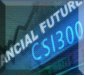 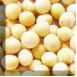 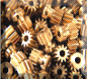 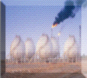     金融研究               农产品研究                金属研究                 能源化工   020-22139858           020-22139813            020-22139817             020-22139824地址：广东省广州市天河区珠江西路5号广州国际金融中心主塔写字楼第1007-1012房      邮编：510623免责声明本报告的信息均来源于公开资料，我公司对这些信息的准确性和完整性不作任何保证，也不保证所包含的信息和建议不会发生任何变更。我们已力求报告内容的客观、公正，但文中的观点、结论和建议仅供参考，报告中的信息或意见并不构成所述品种的操作依据，投资者据此做出的任何投资决策与本公司和作者无关。一周集萃-沪铜广州期货研究所一周集萃-沪铜有色金属组中美关系成短期焦点，铜价震荡偏弱运行宏观面，中美关系因关闭领事馆事件进一步升级，中国外交部通知美方关闭驻成都总领事馆，中美矛盾持续激化导致市场避险情绪升温施压铜价。数据方面，欧元区7月制造业PMI初值 前值：47.4 预期：50 公布：51.1。德国7月制造业PMI初值 前值：45.2 预期：48 公布：50。美国7月Markit制造业PMI初值 前值：49.8 预期：52 公布：51.3。从数据上看，欧美经济显示持续复苏迹象。产业面，智利安托法加斯塔矿业公司的Zaldivar铜矿的工人接受了修订后的工资报价，罢工得以避免，铜矿供应担忧暂有缓解。但整体铜矿供应偏紧格局依然存在，本周TC维持在50美元/吨下方。库存面，自5月中旬起，LME库存持续下降。亚洲库存去化空间已经被压缩至历史地位，短期内可交割量十分有限，LME0-3月升水持续扩大。资金面，截至7月21日，CFTC净多持仓持续增加至38634手，为3年来高位，市场看多情绪浓厚。投资咨询业务资格证监许可【2012】1497号许克元 从业资格号：F3022666  投资咨询号：Z0013612地址广东省广州市天河。区珠江西路5号广州国际金融中心主塔写字楼第1007-1012房(8620)22139800www.gzf2010.com.cn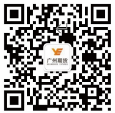 沪铜指数日K线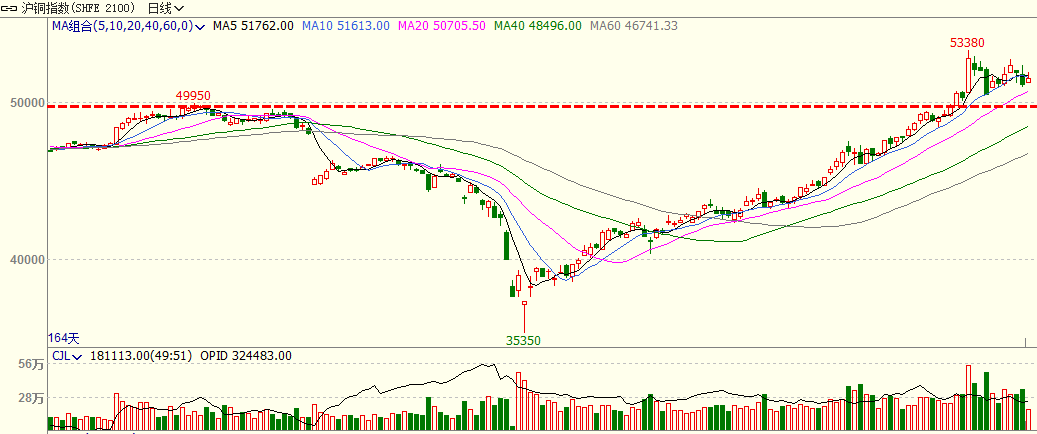 智利、秘鲁累计确诊病例情况铜冶炼粗炼费TC硫酸价格国内精铜产量累计值及同比增速主要经济体制造业PMI低位返升三大交易所显性库存上海保税区库存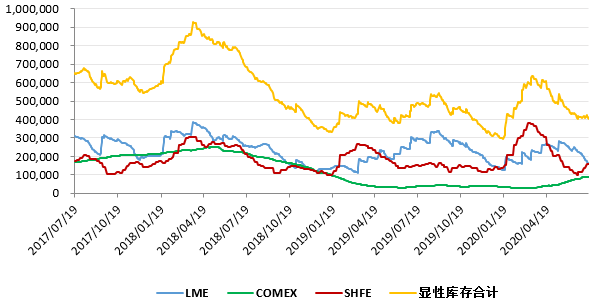 国内精铜库存季节性走势三大交易所+上海保税区库存季节性走势铜库存(吨）2020/7/242020/7/172019/7/24环比增减环比增减幅同比增减同比增减幅LME141,725157,350295,000-15,625-9.9%-153,275-52.0%COMEX89,09188,41038,4066810.8%50,685132.0%SHFE157,684158,647149,189-963-0.6%8,4955.7%保税区211,000206,000405,0005,0002.4%-194,000-47.9%库存合计599,500610,407887,595-10,907-1.8%-288,095-32.5%沪铜价及升贴水LME铜价及升贴水国内现货升贴水季节性走势精废价差限制类废铜进口批文量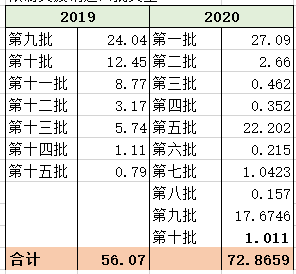 CFTC多头净持仓持续增加